Stage 1 – Food and HospitalityAssessment Type: Practical Activity 1 (25% of total assessment)Area of Study 3: Trends in Food and CultureLearning Requirements Addressed: 
Apply knowledge and problem-solving skills to practical activities in food and hospitality and to reflect on processes and outcomes.Develop and implement practical skills, including management skills, in an individual or a collaborative context. Select and use appropriate technology to prepare and serve food, applying safe food-handling practicesTask:Research Task – 400 words Investigate and critically analyse how the diversity of culture in Australia has impacted Australian foods, in particular, pizza. Research the following question and present your findings:Pizza has evolved throughout the years in Australia. To what extent does this reflect Australia’s multiculturalism?Research Task Outline: Introduction Possible Body Paragraphs:+ Immigration to Australia throughout the years and how this has affected food in Australia+ History of Pizza+ Pizza menu changes throughout the years (link to immigration)+ Identifying cultures which are reflected through ingredients we have here in Australia. This includes processes and identifying blended ingredients. (flavours, where these flavours and processes come from)Conclusion (answer the question based on what you have researched)
The research task may be presented in written, oral or multimodal form. It should be a maximum of 400 words if written or a maximum of 3 minutes for an oral presentation, or the equivalent in multimodal form.*Remember to reference you research appropriately*Practical Application As an individual you will need to plan, prepare and present a single serve gourmet pizza, for a trendy and upmarket pizza bar, using ingredients that demonstrate the impact of cultural diversity on our society.Evaluation – 400 wordsAn individual evaluation must be completed at the end of the practical. You will need to evaluate:your own performancedecision-making processes including reflecting on contemporary trends/issues related to the food and hospitality industry.management skills, including use of appropriate technologyconclusions about possible improvements. 
Your evaluation report should have a maximum word count of 400 words if written or 3 minutes if oral or multimodal.Performance Standards for Stage 1 Food and Hospitality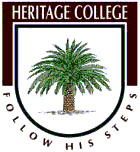 